Western Cape Provincial ParliamentSTANDING COMMITTEE ON EDUCATION 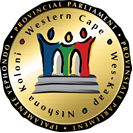 Chairperson: LJ Botha 					              Procedural Officer:  Wasiema Hassen-Moosa 	 							Tel: 021 487-1630	Fax: 021 487-1685								Email: Wasiema.hassenmoosa@wcpp.gov.zaSenior Procedural Officer: Ben Daza		 						Tel: 021 487-1679	Fax: 021 487-1685								Email: bdaza@wcpp.gov.za(Ref no: 11/4/1/2/8)Distributed on 07 August 2020 Notice and Agenda Please note that the above Committee will undertake an unannounced oversight visits as follows:Date		: Tuesday, 18 August 2020 Time		: 07:30 - 11:00Venue		: Two schools in the Metro North Education District  AGENDA07:30 – 11:00	Unannounced oversight visits to two schools in the Metro North Education DistrictAbove agenda items may be rearranged by the Committee at short noticeShould you be unable to attend kindly forward apologies to the Procedural Officer as well as arrange for an alternate and indicate the name of the alternate at your earliest convenience.